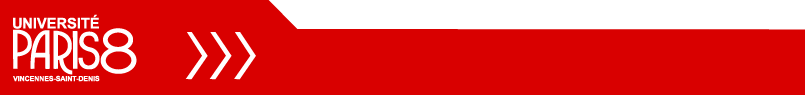 CONVOCATION AUX EXAMENS DU PREMIER SEMESTREJe soussigné Johann MILLAN, Responsable administratif et financier de l’Institut d’Etudes Européennes à l’Université Paris 8, certifie que : Nom de l’étudiant(e) : ……………………………………………………………………………………………………………..Prénom de l’étudiant(e) : ………………………………………………………………………………………………………..Numéro étudiant : …………………………………………………………………………………………………………………..Inscrit(e) en : Master 1 d’Etudes Européennes et Internationales,Parcours : ……………………………………………………………………………………………………………………………….est convoqué(e) aux examens semestriels prévus du 12/11/2022 au 16/11/2022 inclus.Pour faire valoir ce que de droit.Fait à Saint-Denis, le **/**/2022                                                                                           